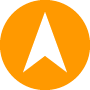 403 Liwa Plaza BuildingAl Rigga Deira Dubai,UAEcyrusquerimit@yahoo.com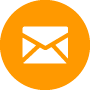 0544276301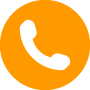 Cyrus     Cyrus.341962@2freemail.com 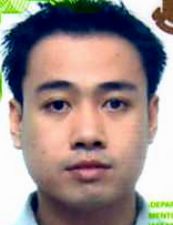 Health, Safety and Environmental ProfessionalNEBOSH and IOSH Certified-----------------------------------------------------------OBJECTIVESSeeking the position of Safety Professional in your organization where I can deliver my attentive and outmost knowledge and skills in promotion and preservation of workforce lives and to par take experience and commitment to safety that can contribute to profitable operationPersonal InformationEducational Attainment: 	Bachelor of Science in Electronics and  				Communications Engineering , 2003Skills            		      :	Computer Literate				Good oral and written communication				Team Player and can work under minimal 				supervision and Intensive Safety knowledge                                        Professional ExperiencEAl Jaber and Partners WLL                                                  2013-2016Doha, QatarHSSE OfficerOversee the whole safety conformance of Al Jaber and Partners  including its Sub Contractors within the specific work area assigned toIssuance and Monitoring of critical Lifting Activities performed in Site Daily Routine Inspection on site Area to oversee any deficiency on Safety Management System being implemented by safety Management teamLead workforce team on the construction and installation of warnings, signage and barricades as required by management team to constantly remind labor force on any hazards present on siteEnvironmental monitoring and reporting to HSE Management teamLead in the Tool Box Meeting Talk aside from overseeing the Pre Start Safety Briefing Done by Foreman or  Site Supervisor on a daily basis Share and present safety Advise and recommendations to be reviewed by the HSE Management TeamConduct scaffold inspections installed on site as well as its tagging systemPromote safety awareness within working personnel by motivating them to report any near misses, incidents or accidents occurred on site Acts as a First Aider on siteAl Ain General Contracting Co. LLC                                    2009-2012Abu Dhabi, UAEHSE Engineer/OfficerWorked with US Air Force and US Army Corps of Engineers in American Site, Al Dhafra AirBaseEnforced guidelines and policies to be followed for all subcontractors employees to followPromote HSE awareness and campaign to all staff and employee to motivate them to achieve targets and goalsIssues daily, weekly and monthly report to American ContractingAdvised and recommend safety precautionary measures for management review including the budget needed for any safety materials needed on site Made sure that accidents and incidents were properly investigated and documented for management reviewConducting Tool Box Talk and Safety Orientation to new employees and conduct in house training for any new activities to be work on and measures its effectivenessMonitor critical lifting and rigging activities to see any improvement to be done with regards to safety concernsPerforms environmental monitoring and reporting for management reviewMake sure that scaffolds had been erected tagged and dismantled properly by monitoring well trained scaffold erectors to see any lax on their work systemsFirst aider on site for minor injuries before sending to medical specialistsAFETY TRAININGS ATTENDED:Fire Warden Course – Venture Gulf Training Center, 2015Confined Space Course – Enertech Qatar, 2014Basic Life Support and First Aid Course – Qatar Red Crescent, 2014Authorized Gas Testing –UAQ Safety Training Center, 2014NEBOSH International General Certificate – TWI Gulf WLL, 2010 (distinction)Integrated Management System Internal Audit Course on EMS ISO 14001:2004 and OHSAS 18001:2007 – Vincotte International Middle East LLC , 2011Scaffolding Inspection – CCSE , 2010Scaffolding Erection – CCSE , 2010ISO 14001:2004 Awareness (Environmental Management System) – TUV Nord Middle  East 2010IOSH Managing Safely - TWI Gulf WLL, 2010Basic Rigging and Slinging Safety  - Dubai Heart Center, 2010Basic Scaffold Safety Training – Dubai Heart Center , 2010Basic First Aid, CPR and AED – Dubai Heart Center, 2010Fire Prevention Safety – PSSP, 2010 (IN HOUSE)Safety Officer Training Course for Construction, Petrochemical and Oil and Gas Industries – RODECH , 2008Standard First Aid with Professional CPR and AED Instructions – RODECH, 2008Hydrogen Sulfide Safety and SCBA Instruction – RODECH, 2008